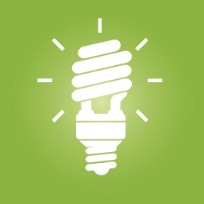 כלי תכנון של רעיונות[יעד]רעיונות[שם][שם][שם][מסקנה][כותרת עליונה של רעיון 1][אם אתה מוכן לכתוב, פשוט בחר שורת טקסט זו והתחל להקליד כדי להחליף אותה בטקסט משלך.][ברצונך לשנות את המראה של טבלה זו? בכרטיסיה 'כלי טבלאות - עיצוב', בחר סגנון אחר.][טקסט רעיון 1][מסקנה עבור רעיון 1][כותרת עליונה של רעיון 2][טקסט רעיון 2][טקסט רעיון 2][טקסט רעיון 2][מסקנה עבור רעיון 2][כותרת עליונה של רעיון 3][טקסט רעיון 3][טקסט רעיון 3][טקסט רעיון 3][מסקנה עבור רעיון 3][כותרת עליונה של רעיון 4][טקסט רעיון 4][טקסט רעיון 4][טקסט רעיון 4][מסקנה עבור רעיון 4]